Biljke u prehrani čovjekaRazvrstaj voće, povrće i žitarice  sa sličica u tablicu. Tablicu prepiši u bilježnicu.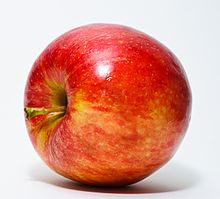 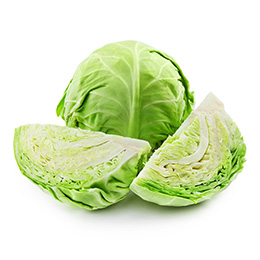 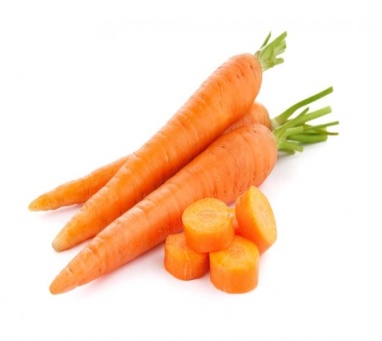 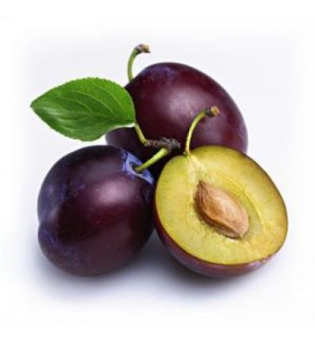 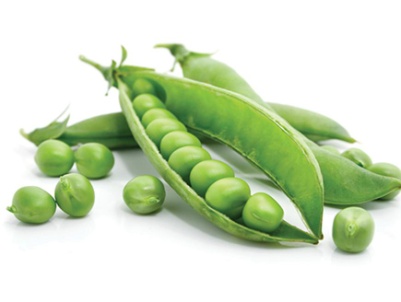 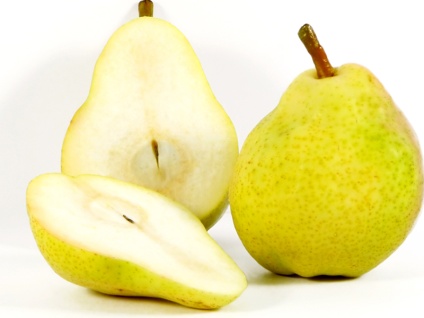 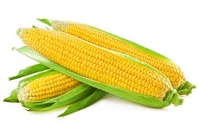 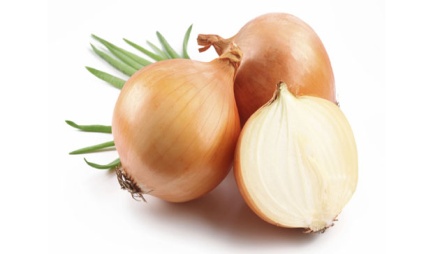 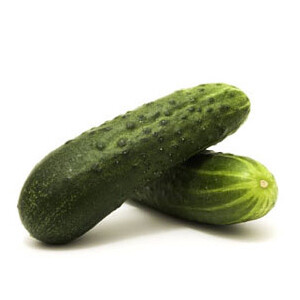 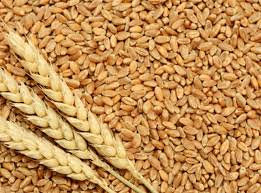 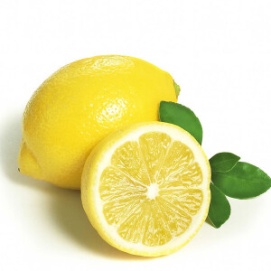 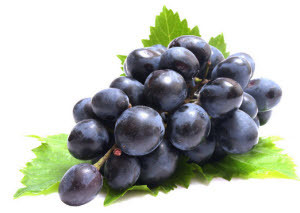 VOĆEPOVRĆEŽITARICE